This week in Professional Development– November 30th-December 4th-, 2020RHC: Engaging Learners Through Zoom Faculty Workshop Tuesday, January 19, 2021, 9:00am-4:00pm  Register @  https://tinyurl.com/y57xw4go  ASAP as only 50 slots available!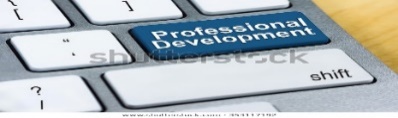 RHC: FLEX Reporting Deadline for Part-Time Faculty!Tuesday, December 1stRHC Outcomes: Inputting Measures and Findings Fall 2020 Data -Offered 3 Times this Week! Tuesday, December 1st, 4:00pm-5:00pmhttps://cccconfer.zoom.us/j/91314166108 Wednesday, Dec. 2, 1:00 PM-2:00 PMhttps://cccconfer.zoom.us/j/97753703605Thursday, Dec. 3, 11:00 AM- 12:00 PMhttps://cccconfer.zoom.us/j/94063865108;RHC: Building a Rio Social Network Community / Photo Competition: “Best photo showing a holiday related festivity.” Submissions due Wednesday, December 2, 12:00 pm @ https://padlet.com/krsmith1102/xaxdchie1attxscmRHC: Eliminating Implicit Bias and Supporting an Inclusive Hiring ProcessFriday, Dec. 4th, 9:00 AM- 10:00 AM – Zoom link to be sent out by Human ResourcesThis Week & Beyond in Professional Development ACCJCThe Future of Learning: An Equity-Minded Approach Online Seminar SeriesPresented in partnership with the California Community Colleges, the Academic Senate for California Community Colleges, the Pacific Postsecondary Education Council (PPEC), and the University of Hawai'i Community Colleges. The “Thought Leaders” speaker’s sessions are now listed at the link below.December 2nd, 3rd, 7th, and 8th, 2020, 2:00 – 4:00 p.m. https://accjc.org/learning-seminar-series/ California Community College Information Security and Accessibility WorkshopsFree sessions with information is geared toward IT administrators, managers and specialists, Disability services directors and staff, Faculty training and support and IT accessibility specialists.CCC Information Security Workshop - Monday, January 11, 2021. 9 am - 4 pmCCC Accessibility Workshop - Tuesday, January 12, 2021, 8:30 am - 4:30 pmRegister now @ http://events.r20.constantcontact.com/register/event?oeidk=a07ehbxwbdeece7e209&llr=55fdjddab